Logo oder NameRundbiegemaschineLogo oder NameDie wichtigsten Sicherheits- und Verhaltensregeln für unseren Betrieb: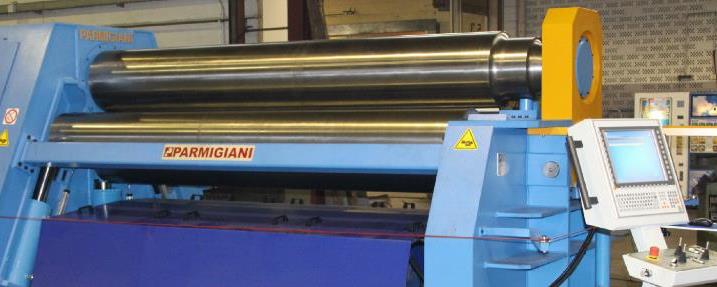 Hauptgefahren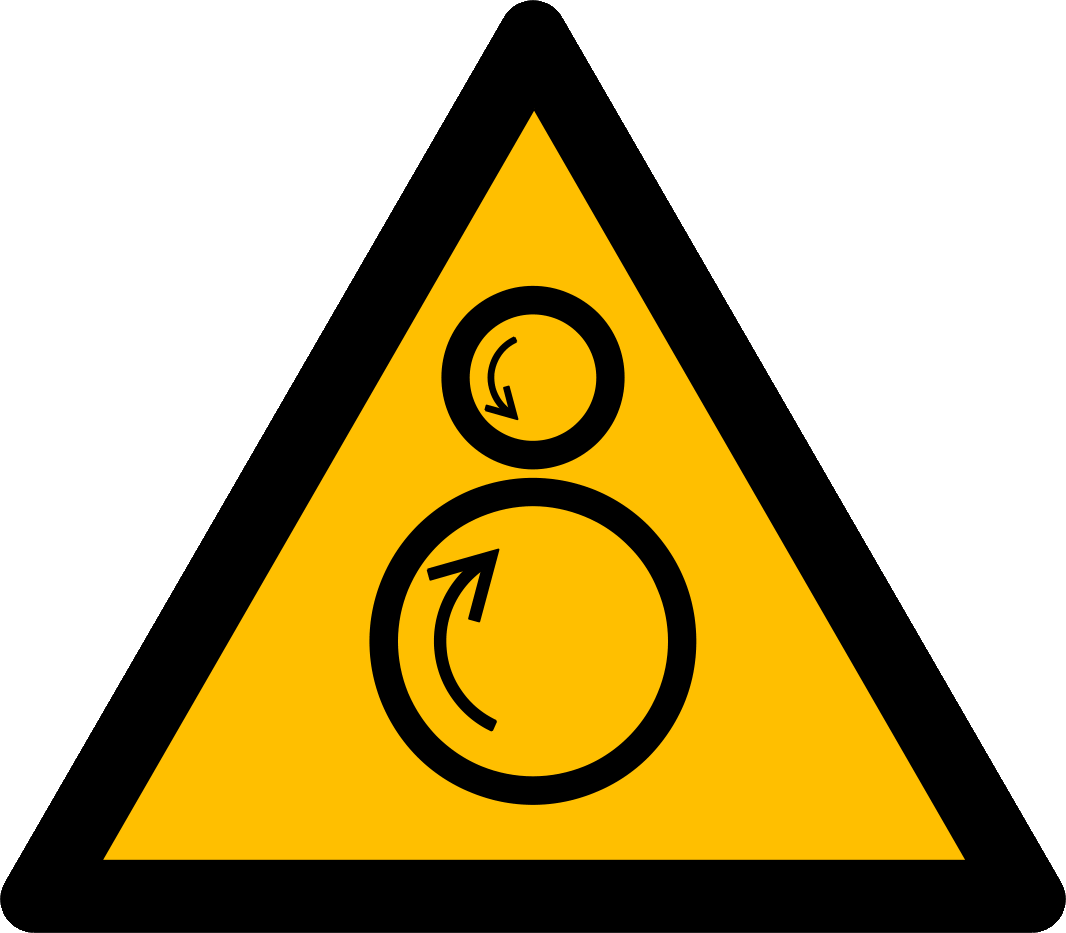 Einziehen der Finger, der Kleidung oder langer Haare durch die sich drehenden WalzenSchnitt- oder Stichverletzungen an scharfkantigen BlechenGefahr durch Herabfallen der WerkstückeSicherheitsregeln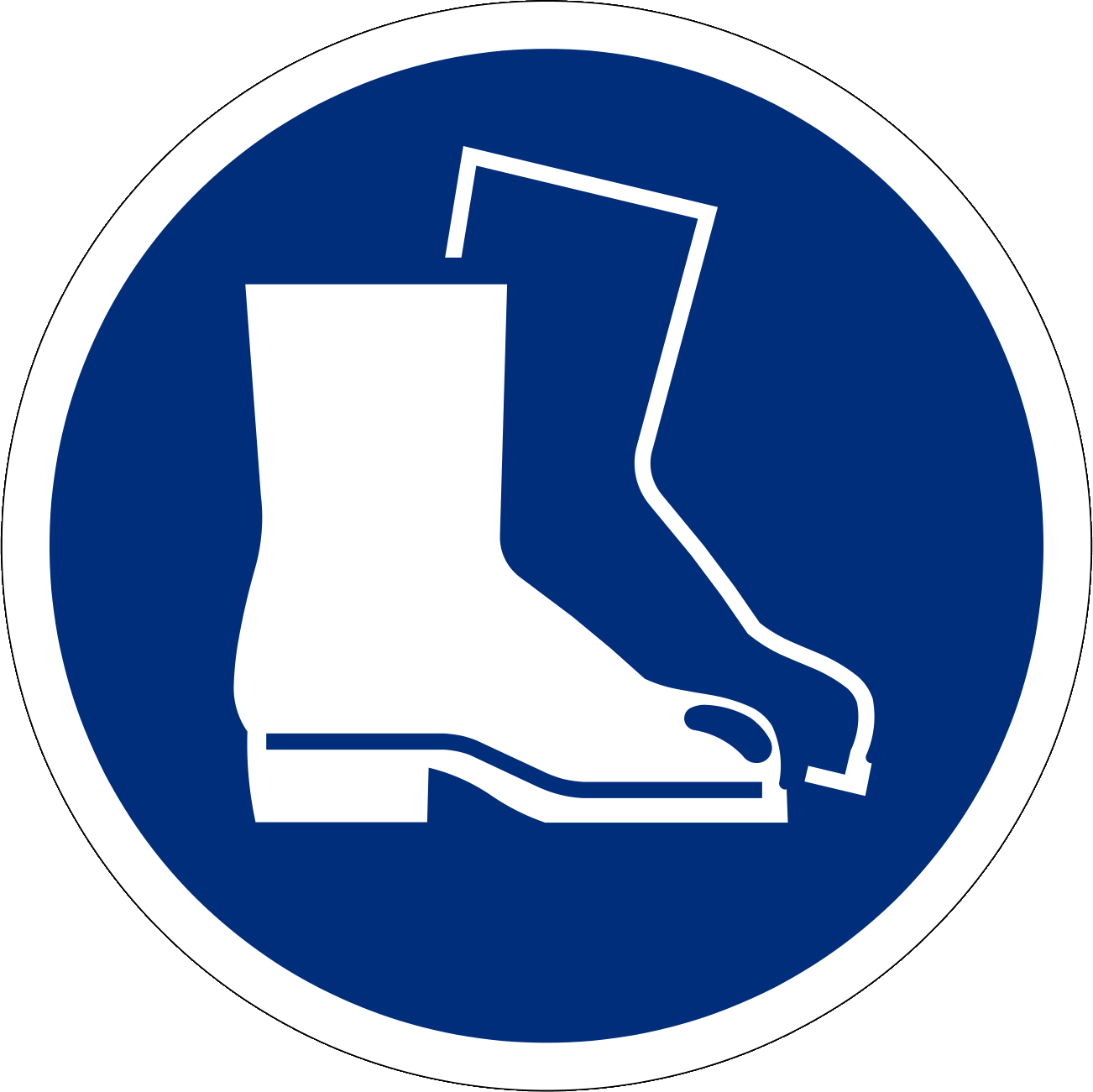 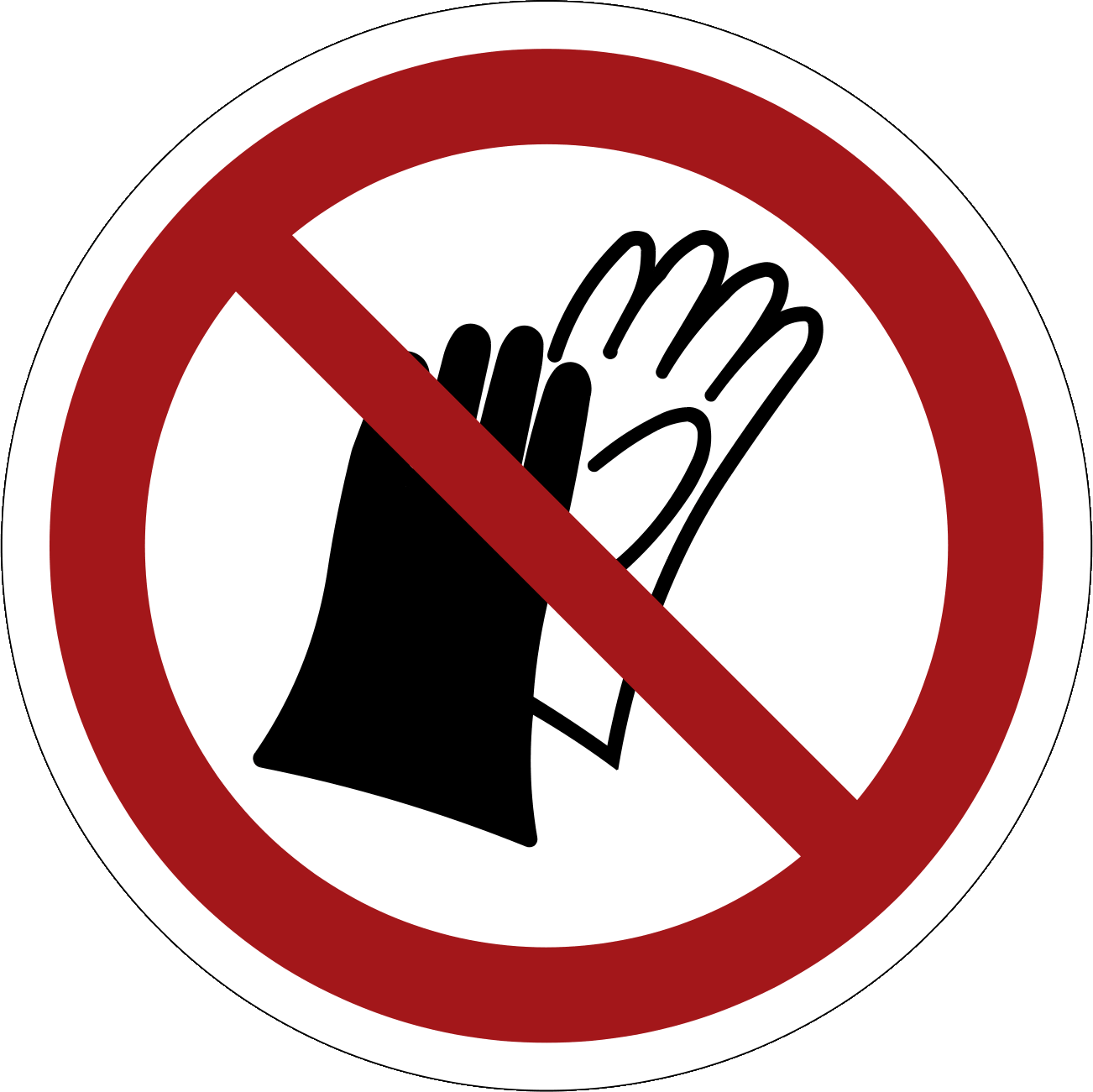 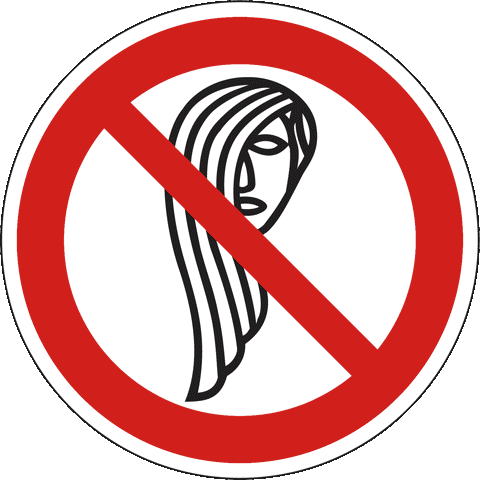 Sichere Rundbiegemaschinen einsetzen und diese gemäss Betriebsanleitung verwendenDarf nur von instruierten Personen bedient werden Jugendliche unter 18 Jahren verboten (Ausnahme: Berufliche Grundbildung)Schutzschuhe tragenHandschuhverbot oder eng anliegende, fingerlose Schutzhandschuhe verwendenEng anliegende Kleidung tragen (besonders enge Ärmel, keine offene Jacke)Lange Haare unter Haarschutz verbergenBlech mit den Händen nie in der Nähe der Walzen führenBei grossen Maschinen: unstabile (grosse) Bleche mit Hoch-und Seitenhalter abstützenInformationenSiehe BedienungsanleitungCheckliste: «Rundbiegemaschine», www.suva.ch/67110.dErstellungsdatumVersion 1.0 / 26. August 2019